Wessex Integrated Network Meeting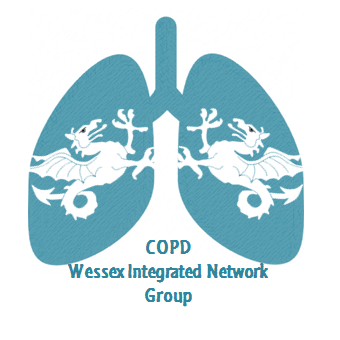 25th September, 2019Bartley Lodge Hotel, Lyndhurst Road, Cadnam, SO41 2NR“Effective smoking Cessation: this is all of our business”17.00 – 17.45 Steering group meeting – all and anyone welcome!17.30	Refreshments, food and networking18.30	The scale of the problem, background, levers and obstructions.	Dr Richard Russell, Respiratory Consultant, LNFH19.00	The nature of addiction. Scientific underpinning, what we need to know and what can help us when helping people quitAnya Farnborough, University of Southampton19.30	How to be effective at smoking cessation. When, where and how to help people quitLisa Fendall, National Trainer in Smoking Cessation20.00	What is possible? How to embed smoking cessation into your service.Heidi Croucher, Smoking in Pregnancy Specialist Midwife, Poole Hospital20.30	Q and A with all speakers	AllTo book your place, please email H.Kruk@soton.ac.uk